Presseinformation»Lieblingsplätze in und um Passau« von Mirja-Leena ZaunerMeßkirch, Februar 2020Dreiflüssestadt Passau
Mirja-Leena Zauner porträtiert in ihrem neuen Lieblingsplätze-Band ihre Heimatstadt Passau inklusive Umland»Das bayerische Venedig« – so wird Passau oft genannt. Und dies zu Recht, denn die Stadt an den drei Flüssen Donau, Ilz und Inn hat einiges zu bieten. Neben seinen barocken Bauten und einem lebendigen Studentenleben punktet Passau auch mit seiner typisch bayerischen Gemütlichkeit. Vor allem das Passauer Umland lädt mit seiner beeindruckenden Landschaft und seiner Flora und Fauna zum Entdecken ein. Dabei lohnt sich auch ein Abstecher ins angrenzende Österreich. In ihrem neuen Reiseführer »Lieblingsplätze in und um Passau« zeigt Mirja-Leena Zauner, wo sich dies am meisten lohnt. Ob touristische Sehenswürdigkeiten in der Altstadt, beschauliche Plätze zum Entspannen oder traumhafte Ausflugsziele abseits der Stadt – die Autorin kennt sich in ihrer bayerischen Heimat bestens aus. Dabei führt sie die LeserInnen abseits der touristischen Route zu versteckten Plätzen, stellt einheimische Betriebe vor und zeigt, wie viel niederbayerische Bescheidenheit noch in der Region steckt.Zum BuchGleich einer schwimmenden Stadt wird Passau von Wasser umgeben. Wer durch die verwinkelten Gassen schlendert, gelangt immer an Donau, Inn oder Ilz. Die Dreiflüssestadt und ihr Umland locken jedoch nicht nur mit Aktivitäten am Wasser und Schifffahrt, sondern zudem mit prächtiger Architektur, Freizeitangeboten für Groß und Klein sowie bayerischer Gemütlichkeit. Ob im Grünen, in einem lauschigen Biergarten oder beim Mostbauern mit Speckbrotzeit – in und um Passau lässt sich Naturidyll perfekt mit kulturellen und kulinarischen Genüssen verbinden. Inklusive Abstechern nach Österreich.Die AutorinMirja-Leena Zauners Herz hängt am Passauer Land. Im Bayerischen Wald aufgewachsen, lebt sie seit ihrem Studium in Berlin wieder in ihrer niederbayerischen Heimat. Inspiration für ihre Arbeit als Journalistin und Autorin findet sie bei einem Spaziergang in den Bayerwaldbergen oder den Innauen an der Grenze zu Österreich. Ihre schriftstellerische Tätigkeit wird durch das Hermann-Lenz-Stipendium gefördert.Lieblingsplätze in und um PassauMirja-Leena Zauner192 SeitenEUR 18,00 [D] / EUR 18,50 [A]ISBN 978-3-8392-2618-6Erscheinungstermin: 12. Februar 2020Kontaktadresse: 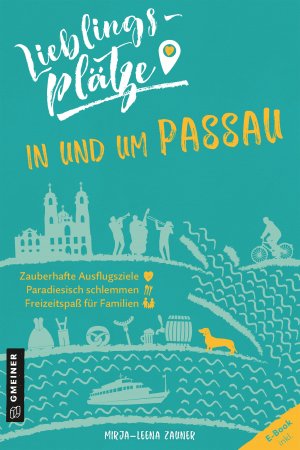 Gmeiner-Verlag GmbH Petra WendlerIm Ehnried 588605 MeßkirchTelefon: 07575/2095-153Fax: 07575/2095-29petra.wendler@gmeiner-verlag.dewww.gmeiner-verlag.de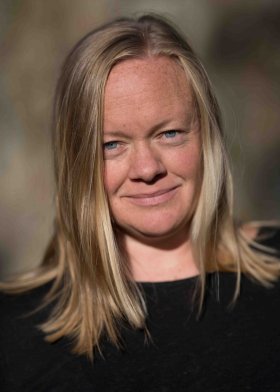 Anforderung von Rezensionsexemplaren:Mirja-Leena Zauner »Lieblingsplätze in und um Passau«, ISBN 978-3-8392-2618-6Absender:RedaktionAnsprechpartnerStraße									       © Jennifer JahnsLand-PLZ OrtTelefon / TelefaxE-Mail